SUMMER ACTIVITY SUGGESTIONS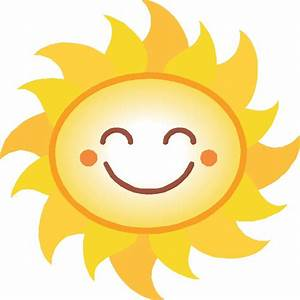 Invent a recipe: Create a summer drink and share it with family.  For example, the Citrus Sizzler: ½ cup of lemonade, ½ cup of pineapple juice and a dash of lime juice. Answer a question: How long does it take an ice cube to melt outside in the summer heat? In the refrigerator? In a cool room?Sell Summer: Try a new product or activity and write about it. How would you describe it? Would you recommend it?Lets eat: Prepare a meal or dish for the family. Find a recipe, write what you need and how much. Go on to a supermarket's website and decide on the best priced option. Add up how much it would cost. 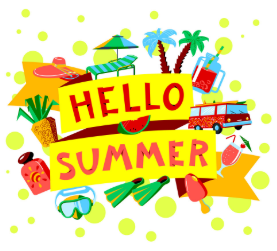 Float or sink: In a pool or bathtub, predict which items will float or sink (soap, dry sock, bottle of shampoo, rock etc), test your hypotheses. Record Breakers: Use a stopwatch to time yourself running, rollerblading, biking, or doing an exercise of your choice. Then try and best your time. Be sure to keep the distance you are moving the same for each trial. Graph the results (You may need a partner for this). Create a summer scrapbook: Save postcards,tickets, mementos of an outing, record family stories or interesting events from each day Create Top Trumps: Pick a theme, it could be your favourite tv show, type of animal, sports and create your own Top Trump Cards. Play them with family.Night time: Hang a white sheet outside at night and shine a light on it. Observe the variety of insects it draws. Use the internet or books to research those night time visitors. Reading Bingo: How many can you complete - Read on a rainy day, read in a fort, read a book with colour red on the front cover, read into a pretend microphone, read something non fiction.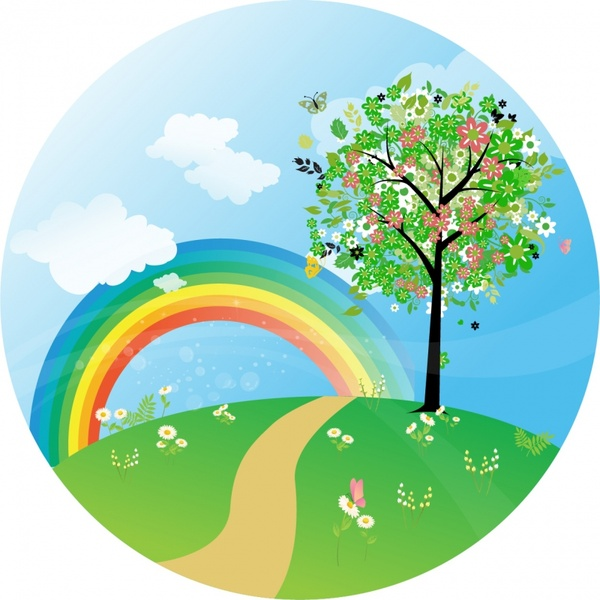 Sneaky Peak: Delve into some of aspects of Roman life ahead of our first topic in September. Here are some cool sites with fantastic videos to help. Roman Baths - www.romanbaths.co.uk/discoverColosseum - https://www.il-colosseo.it/en/visita-virtuale.phpThere is also a movie called Horrible histories - The Rotten Romans which is fantastic if you are able to get access to that. 